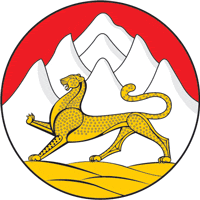 РЕСПУБЛИКÆ  ЦÆГÆТ ИРЫСТОН - АЛАНИЙЫ                                      МУНИЦИПАЛЬНОЕ  БЮДЖЕТНОЕ МУНИЦИПАЛОН   РАВЗÆРД –                                                                          ОБРАЗОВАТЕЛЬНОЕ  УЧРЕЖДЕНИЕ  ГОРÆТГÆРОН  РАЙОНЫ                                                                                   «СРЕДНЯЯ ОБЩЕОБРАЗОВАТЕЛЬНАЯ  МУНИЦИПАЛОН  БЮДЖЕТОН                                                                         ШКОЛА с. НИЖНЯЯ САНИБА»        АХУЫРАДОН УАГДОН «ДÆЛЛАГ САНИБАЙЫ                                           МУНИЦИПАЛЬНОГО ОБРАЗОВАНИЯ                       АСТÆУККАГ                                                                                                    - ПРИГОРОДНЫЙ РАЙОН РЕСПУБЛИКИ                                                                                                                                                                ИУМÆЙАГАХУЫРАДОН  СКЪОЛА»                                                                  СЕВЕРНАЯ ОСЕТИЯ - АЛАНИЯ______________________________________________________________________________________________363124, РЦИ – Алани, ДɶллагСанибайыхъæу,                           363125, РСО – Алания, с. Нижняя СанибаДжимиты Петры уынг, 48                                                                                       ул. П.Джимиева,48Тел. 8-867-38-3-57-59                                                                                           Тел. 8-867-38-3-57-59ИНН 1512012385  КПП 151201001                                                                      ИНН 1512012385  КПП 151201001e-mail/n-saniba@list.rue-mail/n-saniba@list.ruСведения                                                                                                                                                                                                             об аттестации педработников МБОУ СОШ с.Нижняя Саниба№Ф И О  педагога(полностью)Место работыДолжность(полностью)Имеющаяся категорияНа какую категорию претендуетДата прохожденияпоследней аттестации(число, месяц, год обязательно)1Багаева Виолетта ВладимировнаМБОУ СОШ с.Нижняя СанибаУчитель русского языка и литературыПервая Первая 02.02.20112Байкулова Люся СергеевнаМБОУ СОШ с.Нижняя СанибаУчитель начальных классовВторая Первая02.02.2011Дзодзикова Ира КазбековнаМБОУ СОШ с.Нижняя СанибаУчитель начальных классовВторая Первая02.02.2011СидаковаМадинаХасановнаМБОУ СОШ с.Нижняя СанибаУчитель начальных классовСоответствиеПервая25.03.2015КораеваФиолетаТареловнаМБОУ СОШ с.Нижняя СанибаУчитель осетинского языка и литературыВторая Первая02.02.2011